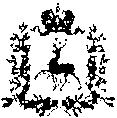               Поселковый Совет р.п.ВарнавиноВарнавинского муниципального районаНижегородской областиРЕШЕНИЕ № 57от 08 июля  2022 г.                                                                                   Об организации похоронного дела на территории р.п.ВарнавиноВ соответствии с Федеральным законом от 12.01.1996 № 8-ФЗ «О погребении и похоронном деле», статьей 14 Федерального закона от 06.10.2003 № 131-ФЗ «Об общих принципах организации местного самоуправления в Российской Федерации», статьей 5 Устава рабочего поселка Варнавино, поселковый Совет р.п.Варнавино решил: Утвердить Положение об организации похоронного дела на территории рабочего поселка Варнавино. Настоящее решение подлежит обнародованию в установленном порядке и вступает в силу со дня его подписания. Глава МСУр.п.Варнавино:                                                                            М.А.Шамина                  УТВЕРЖДЕНОрешением поселкового Совета р.п.Варнавино                                                         от 08.07.2022 года № 57Положение об организации похоронного дела на территории р.п.ВарнавиноРаздел I. ОБЩИЕ ПОЛОЖЕНИЯ Глава 1. ПРЕДМЕТ ПРАВОВОГО РЕГУЛИРОВАНИЯ 1. Настоящее Положение разработано в соответствии с Федеральным законом от 12.01.1996 № 8-ФЗ «О погребении и похоронном деле», Федеральным законом от 06.10. 2003 № 131-ФЗ «Об общих принципах организации местного самоуправления в Российской Федерации», Уставом муниципального образования, и регулирует отношения, связанные с организацией похоронного дела на территории р.п.Варнавино, в том числе: 1) определяет порядок деятельности общественных кладбищ;2) устанавливает правила содержания мест погребения. Понятия, используемые в настоящем Положении, применяются в значениях, установленных законодательством Российской Федерации о погребении и похоронном деле. Глава 2. ОСНОВЫ ОРГАНИЗАЦИИ ПОХОРОННОГО ДЕЛА Организация похоронного дела на территории р.п.Варнавино осуществляется администрацией р.п.Варнавино (далее – уполномоченный орган). Погребение в р.п.Варнавино осуществляется путем предания тела (останков) умершего земле (захоронение в могилу). Места погребения на территории р.п.Варнавино организуются в виде отведенных в соответствии с этическими, санитарными и экологическими требованиями участков земли, с сооружаемыми на них кладбищами для захоронения тел (останков) умерших. Кладбище на территории р.п.Варнавино является общественным.  Уполномоченный орган в сфере похоронного дела: предоставляет земельный участок для размещения общественного кладбища в соответствии с Федеральным законом от 12.01.1996 № 8-ФЗ; предоставляет участок земли для погребения умершего на общественном кладбище; ведет учет (регистрацию) захоронений в книге учета (регистрации) захоронений; принимает решения о создании семейных (родовых) захоронений, осуществляет их учет, регистрацию и перерегистрацию; обеспечивает хранение текущих документов, касающихся вопросов организации похоронного дела; организует работы по благоустройству и содержанию общественного кладбища. Раздел II. ПОРЯДОК ДЕЯТЕЛЬНОСТИ ОБЩЕСТВЕННЫХ КЛАДБИЩ Глава 3. ОБЩИЕ ПОЛОЖЕНИЯ И ТЕРРИТОРИАЛЬНОЕ ЗОНИРОВАНИЕ ОБЩЕСТВЕННЫХ КЛАДБИЩ Общественные кладбища организуются уполномоченным органом на земельных участках, предоставленных для указанных целей, с соблюдением санитарных и экологических требований. Территория общественного кладбища должна содержать следующие зоны: административно-хозяйственная зона. В административно-хозяйственной зоне предусматривается сеть хозяйственно-питьевого водопровода от резервуаров, наполняемых привозной водой, инвентарь для ухода за могилами, общественный туалет. ритуальная зона. В ритуальной зоне размещается траурный павильон для проведения скорбных и траурных обрядов. зона захоронений. Зона захоронений является основной функционально-территориальной зоной общественного кладбища, на которой осуществляется погребение, и представляет собой территорию, разделенную на ряды, разбитые дорожной сетью, и территорию, отведенную под памятники, памятные знаки, надмогильные и мемориальные сооружения. 10. На общественном кладбище предусматриваются места: для почетных захоронений; для воинских захоронений; для погребения умерших, личность которых не установлена органами внутренних дел, и для погребения умерших при отсутствии супруга, близких родственников, иных родственников либо законного представителя или при невозможности осуществить ими погребение. Глава 4. ТРЕБОВАНИЯ К ОРГАНИЗАЦИИ ДЕЯТЕЛЬНОСТИ ОБЩЕСТВЕННЫХ КЛАДБИЩ Для беспрепятственного проезда траурных процессий ширина ворот кладбища должна быть не менее 6 метров. У главного входа на общественное кладбище устанавливается стенд с наименованием кладбища, режимом работы, планом кладбища. На плане кладбища обозначаются основные зоны кладбища, кварталы, участки захоронений и их нумерация. Территория кладбища оборудуется: указателями номеров участков - кварталов захоронений, номеров могил;стендом для размещения официальных объявлений, настоящего Положения, а также иной необходимой информации; контейнерными площадками для накопления твердых коммунальных  отходов. Наружное освещение территории кладбища должно предусматриваться в ритуальной и административно-хозяйственной зонах кладбища. Общественное кладбище открыто для посещений ежедневно с мая по сентябрь с 9 до 19 часов и с октября по апрель с 9 до 17 часов. На территории общественного кладбища посетители должны соблюдать общественный порядок и тишину. На территории общественного кладбища посетителям запрещается: осквернять, уничтожать, разрушать места захоронения, памятники, памятные знаки, надмогильные и мемориальные сооружения, оборудование общественного кладбища, засорять территорию; повреждать или уничтожать зеленые насаждения; выгуливать животных; нарушать требования пожарной безопасности; добывать песок и глину, резать дерн; передвигаться на автомобилях, мотоциклах, велосипедах, мотороллерах, лыжах, санях, кроме автотранспортных средств, указанных в пунктах 24 – 26 настоящего Положения; находиться на территории кладбища после его закрытия. Посетителям кладбища предоставляется возможность безвозмездно пользоваться имеющимся на кладбище инвентарем для ухода за могилами. Транспортное средство, на котором осуществляется перевозка гроба с телом, а также сопровождающий его транспорт, образующий похоронную процессию, имеют право беспрепятственного проезда на территорию общественного кладбища. Посетители-инвалиды имеют право проезда на территорию общественного кладбища на личном автотранспорте. Разрешается проезд транспортного средства, осуществляющего завоз материалов для обустройства участка погребения. Глава 5. ТРЕБОВАНИЯ К УСТРОЙСТВУ МЕСТ ЗАХОРОНЕНИЯ Места захоронения устраиваются в виде могил путем предоставления участка земли для захоронения умершего. Документом, удостоверяющим право на подготовку могилы и захоронение на участке земли, является Удостоверение о захоронении, выдаваемое уполномоченным органом (форма приведена в Приложении № 1 к Положению). Порядок предоставления муниципальной услуги «Предоставление участка земли для погребения умершего» устанавливает уполномоченный орган. Места захоронения (в том числе семейные (родовые) захоронения) устраиваются и размещаются с учетом санитарных правил и правил подготовки могил, установленных в соответствии с законодательством. Размер предоставляемого участка земли для погребения 4х2 м. Размер могилы для захоронения тела 2х1,5 м. Размер предоставляемого земельного участка для семейных (родовых) захоронений 7х2 м. Глубина могилы должна быть не менее 1,5 м. Каждое захоронение, произведенное на территории общественного кладбища, подлежит учету и регистрируется уполномоченным органом в книге учета (регистрации) захоронений (форма приведена в Приложении № 2 к Положению). Книга учета (регистрации) захоронений формируется ежегодно и ведется уполномоченным органом в прошитом, пронумерованном виде, методом непрерывного присвоения регистрационных номеров захоронениям.  Учет семейных (родовых) захоронений осуществляется в отдельной книге учета (регистрации) семейных (родовых) захоронений (форма приведена в Приложении № 3 к Положению). Основанием для учета семейного (родового) захоронения является решение уполномоченного органа о создании семейного (родового) захоронения. Решение о создании семейного (родового) захоронения или об отказе в его создании должно быть принято в течение 30 дней со дня регистрации в уполномоченном органе письменного заявления гражданина (граждан) о намерении создать семейное (родовое) захоронение. Заявление подается лицом, желающим создать семейное (родовое) захоронение, в уполномоченный орган в произвольной форме с приложением к нему документов, подтверждающих наличие близких родственников (супруг (супруга), дети, родители, усыновители, усыновленные, полнородные и неполнородные братья и сестры, внуки, дедушки, бабушки, прадедушки и прабабушки). В случае представления свидетельств о государственной регистрации актов гражданского состояния, выданных компетентными органами иностранного государства, к заявлению также прилагается их нотариально удостоверенный перевод на русский язык. Гражданин (граждане) вправе представить свидетельства о государственной регистрации актов гражданского состояния, подтверждающие наличие близких родственников (за исключением свидетельств, выданных компетентными органами иностранного государства, и их нотариально удостоверенного перевода на русский язык; свидетельств об усыновлении (удочерении), выданных органами записи актов гражданского состояния или консульскими учреждениями Российской Федерации). Если такие документы не были представлены гражданином (гражданами), указанные документы и (или) информация запрашиваются в порядке межведомственного информационного взаимодействия в соответствии с законодательством. 31. В день  принятия решения о создании семейного (родового) захоронения в книгу учета (регистрации) семейных (родовых) захоронений вносится информация о создании семейного (родового) захоронения и его регистрации на лицо, подавшее заявление о создании семейного (родового) захоронения (далее – создатель семейного захоронения). По заявлению супруга (супруги) или близкого родственника (дети, родители, усыновители, усыновленные, полнородные и неполнородные братья и сестры, внуки, дедушки, бабушки, прадедушки и прабабушки), поданному с согласия создателя семейного захоронения, или в случае смерти создателя семейного захоронения с приложением свидетельства о его смерти и с согласия всех живых близких родственников, которые были указаны в заявлении о создании семейного (родового) захоронения, семейное (родовое) захоронение перерегистрируется на лицо, подавшее соответствующее заявление, в течение 10 рабочих дней со дня подачи соответствующего заявления. Раздел III. ПРАВИЛА СОДЕРЖАНИЯ МЕСТ ПОГРЕБЕНИЯ                 Глава 6. ТРЕБОВАНИЯ К СОДЕРЖАНИЮ ОБЩЕСТВЕННЫХ КЛАДБИЩ 32. Общественные кладбища должны содержаться в состоянии, отвечающем санитарным и экологическим требованиям, с учетом требований, предусмотренных разделом III настоящего Положения. 32. Содержание общественного кладбища осуществляется на основании контракта, заключаемого уполномоченным органом в соответствии с Федеральным законом от 05.04.2013 № 44-ФЗ «О контрактной системе в сфере закупок товаров, работ, услуг для обеспечения государственных и муниципальных нужд». Глава 7. ТРЕБОВАНИЯ К СОДЕРЖАНИЮ МЕСТ ЗАХОРОНЕНИЯ, ПАМЯТНИКОВ, ПАМЯТНЫХ ЗНАКОВ, НАДМОГИЛЬНЫХ И МЕМОРИАЛЬНЫХ СООРУЖЕНИЙ Оформление участка погребения должно соответствовать единой системе оформления квартала захоронения и всего кладбища. Памятники, памятные знаки, надмогильные и мемориальные сооружения устанавливаются в пределах отведенного земельного участка. Памятники, памятные знаки, надмогильные и мемориальные сооружения, установленные за пределами отведенного земельного участка, подлежат сносу. На участках почетных и воинских захоронений высота памятников, памятных знаков, надмогильных и мемориальных сооружений не ограничена. Установленные гражданами памятники, памятные знаки, надмогильные и мемориальные сооружения являются их собственностью. Надписи на памятниках, памятных знаках, надмогильных и мемориальных сооружениях должны соответствовать сведениям о действительно захороненных в данном месте умерших. Уход за захоронением, памятниками, памятными знаками, надмогильными и мемориальными сооружениями, уборку и вынос мусора в специально отведенное место (контейнер) от места захоронения осуществляется лицом, ответственным за захоронение, либо, при заключении договора, силами хозяйствующего субъекта, оказывающего такие услуги на территории общественного кладбища. При отсутствии лица, ответственного за захоронение, отсутствии сведений о его месте жительства, уход за захоронением, памятниками, памятными знаками, надмогильными и мемориальными сооружениями, уборку и вынос мусора в специально отведенное место (контейнер) от места захоронения обеспечивает уполномоченный орган.  Приложение № 1 к Положению об организации похоронного дела на территории р.п.Варнавино УДОСТОВЕРЕНИЕ О ЗАХОРОНЕНИИ «____»__________ 20___г. 	 	 	 	 	 	 	№_________                                   Администрация р.п.Варнавино (наименование муниципального образования)  Выдано _____________________ (фамилия, имя, отчество (последнее - при наличии) лица, ответственного за захоронение (для физического лица, индивидуального предпринимателя); полное наименование юридического лица (для юридического лица). Для погребения (захоронения) ________________________ (фамилия, имя, отчество (последнее - при наличии) умершего) Дата погребения _______________________ Место погребения ________________________ (наименование, адрес  кладбища), квартал № ___________, участок № ___________ Участок земли ________________ (указывается одноместный (двух или более) участок для захоронения). Получил: __________________ (фамилия, имя, отчество (последнее - при наличии), подпись лица, получившего удостоверение)  Глава _______________ муниципального образования ________________________ (Фамилия, инициалы, подпись)  МП ------------------------------------------------------------------------------------------------ Корешок Удостоверение о захоронении от «____»________20__г. № _______получил _____________________________________ (фамилия, имя, отчество (последнее - при наличии) лица, ответственного за захоронение (полное наименование юридического лица) _____________________________________ (место жительства лица, ответственного за захоронение (место нахождения юридического лица) _____________________________________ (контактный телефон лица, ответственного за захоронение (юридического лица) Обязанности лица, ответственного за захоронение, мне разъяснены и понятны __________________________ (подпись лица, ответственного за захоронение (представителя заявителя) Корешок хранится в администрации __________________ муниципального образования в составе книги учета (регистрации) захоронений. Приложение № 2 к Положению об организации похоронного дела на территории р.п.Варнавино ФОРМА КНИГИ УЧЕТА (РЕГИСТРАЦИИ) ЗАХОРОНЕНИЙ Приложение № 3 к Положению об организации похоронного дела на территории р.п.Варнавино ФОРМА КНИГИ УЧЕТА (РЕГИСТРАЦИИ) СЕМЕЙНЫХ (РОДОВЫХ) ЗАХОРОНЕНИЙ Порядковый № Фамилия, имя, отчество (последнее - при наличии) умершего Дата рождения умершего  Дата смерти умершего  Дата захоронения  Наименование и адрес кладбища,  № квартала, участка Свидетельство о смерти либо документ установленной формы, подтверждающий факт государственной регистрации рождения мертвого ребенка (серия, номер, кем, когда выдан) Фамилия, имя, отчество (последнее - при наличии) лица, ответственного за захоронение Полное наименование юридического лица Место жительства, контактный телефон лица, ответственного за захоронение; Место нахождения, контактный телефон юридического лица  № п/ п Наименован ие и адрес кладбища, № квартала, участка для осуществле ния семейного (родового) захоронения Фамилия, имя, отчество (последнее – при наличии) лица, на которого зарегистриров ано семейное (родовое) захоронение Фамилии, имена, отчества (последне е – при наличии) лиц, для погребени я которых используе тся семейное (родовое) захоронен ие Дата принятия и номер решения о создании семейного (родового) захоронен ия Адрес места жительства, контактный телефон лица, на которого зарегистриров ано семейное (родовое) захоронение Сведения о лицах, на которых осуществлена перерегистра ция семейного (родового) захоронения 